Kirche in der Minderheit – Unsere Zukunft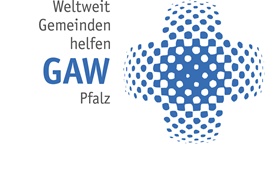 Solidarität mit evangelischen MinderheitskirchenDie Jahressammlung des pfälzischen Gustav-Adolf-Werkes lädt auch in diesem Jahr ein, evangelische Gemeinden in der Minderheit in Europa und Lateinamerika mit Ihrer Spende zu unterstützen.Diese und ähnliche Projekte möchten wir gerne unterstützen!Helfen Sie mit? Dann beteiligen Sie sich an der GAW-Jahressammlung durch eine Spende. Sie können Ihre Spende auch auf das Sonderkonto der Prot. Kirchengemeinde… überweisen: 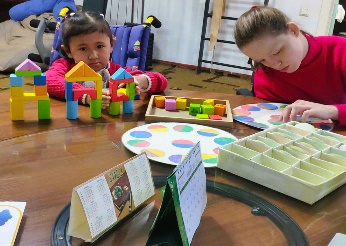 IBAN: 	DE48 6709 0000 0002 0264 30 BIC:	GENODE61MA2Betreff: „Spende GAW + Ort/Sache“